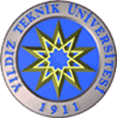 YAZ OKULU BAŞVURU FORMU 2015-2016 EĞİTİM-ÖĞRETİM YILIKAYIT YAPTIRMAK İSTENİLEN DERS/LER(*) Bu sütunda, açılmayan derslerin karşısına “x” işareti konulacaktır. KAYIT GÖREVLİSİ ONAYI  (Form No: FR-0362; Revizyon Tarihi: 30.03.2015; Revizyon No:02)FoYAZ OKULU BAŞVURU FORMU2015-2016 EĞİTİM-ÖĞRETİM YILI (USİS OTOMASYON SİSTEMİ DIŞINDA KALANLAR İÇİN)KAYIT YAPTIRMAK İSTENİLEN DERS/LER(*) Bu sütunda, açılmayan derslerin karşısına “x” işareti konulacaktır.       ONAY							   ONAY                                  HARÇ BÜROSU				    	   KAYIT GÖREVLİSİ(Form No: FR-0361; Revizyon Tarihi: 10.06.2015; Revizyon No:02)ÖĞRENCİ NOEĞİTİM-ÖĞRETİM YILIADI VE SOYADIADRESBÖLÜMÜADRESÖĞRETİM ŞEKLİI.Öğretim        II.ÖğretimTELEFON NODERSİN KODUDERSİN ADIKREDİSİHAFTALIK DERS SAATİGRUPÖĞRETİM ÜYESİAÇILMADI (*)..................................................................................  Bölümü Başkanlığı’na,Yaz Okulunda  açılması planlanan yukarıdaki derslere kayıt yaptırmak istiyorum.Bilgilerinizi ve gereğini saygılarımla arz ederim.İmza ve TarihÖĞRENCİ NOEĞİTİM-ÖĞRETİM YILIADI VE SOYADI  ADRESBÖLÜMÜ  ADRESÖĞRETİM ŞEKLİI.Öğretim        II.ÖğretimTELEFON NODERSİN KODUDERSİN ADIKREDİSİHAFTALIK DERS SAATİ   GRUBUÖĞRETİM ÜYESİAÇILMADI (*)..................................................................................  Bölümü Başkanlığı’na,Yaz Okulunda açılması planlanan yukarıdaki derslere kayıt yaptırmak istiyorum.Bilgilerinizi ve gereğini saygılarımla arz ederim.İmza ve TarihPARA İADE VE EKLE-SİL FORMU                                                                           PARA İADE VE EKLE-SİL FORMU                                                                           PARA İADE VE EKLE-SİL FORMU                                                                           PARA İADE VE EKLE-SİL FORMU                                                                           PARA İADE VE EKLE-SİL FORMU                                                                           PARA İADE VE EKLE-SİL FORMU                                                                           PARA İADE VE EKLE-SİL FORMU                                                                           PARA İADE VE EKLE-SİL FORMU                                                                           2015-2016 EĞİTİM-ÖĞRETİM YILI YAZ OKULU2015-2016 EĞİTİM-ÖĞRETİM YILI YAZ OKULU2015-2016 EĞİTİM-ÖĞRETİM YILI YAZ OKULU2015-2016 EĞİTİM-ÖĞRETİM YILI YAZ OKULU2015-2016 EĞİTİM-ÖĞRETİM YILI YAZ OKULU2015-2016 EĞİTİM-ÖĞRETİM YILI YAZ OKULU2015-2016 EĞİTİM-ÖĞRETİM YILI YAZ OKULU2015-2016 EĞİTİM-ÖĞRETİM YILI YAZ OKULUÖĞRENCİ NOÖĞRENCİ NOÖĞRENCİ ADI SOYADIÖĞRENCİ ADI SOYADIÖĞRENCİ ADI SOYADIÜNİVERSİTE ADIÜNİVERSİTE ADIBÖLÜMÜBÖLÜMÜÖĞRENİM DURUMUÖĞRENİM DURUMUYILDIZ TEKNİK ÜNİVERSİTESİYILDIZ TEKNİK ÜNİVERSİTESİYILDIZ TEKNİK ÜNİVERSİTESİMİSAFİR ÖĞRENCİLERMİSAFİR ÖĞRENCİLERMİSAFİR ÖĞRENCİLERMİSAFİR ÖĞRENCİLERÖĞRENİM DURUMUÖĞRENİM DURUMUYILDIZ TEKNİK ÜNİVERSİTESİYILDIZ TEKNİK ÜNİVERSİTESİYILDIZ TEKNİK ÜNİVERSİTESİDEVLET ÜNİVERSİTESİDEVLET ÜNİVERSİTESİYURTDIŞI VAKIF YABANCI  UYRUKLU ÖĞRENİM DURUMUÖĞRENİM DURUMUÖĞRENİM DURUMUÖĞRENİM DURUMU                       I.ÖĞRETİM                       I.ÖĞRETİM                       I.ÖĞRETİM                       I.ÖĞRETİM                       I.ÖĞRETİMII. ÖĞRETİMII. ÖĞRETİM1- İLK KAYITTA BÖLÜMÜME VERDİĞİM DERS ALMA DİLEKÇEMDEKİ SEÇTİĞİM DERSLER (DERS KAYIT HAFTASINDA SEÇİLEN DERSLER)1- İLK KAYITTA BÖLÜMÜME VERDİĞİM DERS ALMA DİLEKÇEMDEKİ SEÇTİĞİM DERSLER (DERS KAYIT HAFTASINDA SEÇİLEN DERSLER)1- İLK KAYITTA BÖLÜMÜME VERDİĞİM DERS ALMA DİLEKÇEMDEKİ SEÇTİĞİM DERSLER (DERS KAYIT HAFTASINDA SEÇİLEN DERSLER)1- İLK KAYITTA BÖLÜMÜME VERDİĞİM DERS ALMA DİLEKÇEMDEKİ SEÇTİĞİM DERSLER (DERS KAYIT HAFTASINDA SEÇİLEN DERSLER)1- İLK KAYITTA BÖLÜMÜME VERDİĞİM DERS ALMA DİLEKÇEMDEKİ SEÇTİĞİM DERSLER (DERS KAYIT HAFTASINDA SEÇİLEN DERSLER)1- İLK KAYITTA BÖLÜMÜME VERDİĞİM DERS ALMA DİLEKÇEMDEKİ SEÇTİĞİM DERSLER (DERS KAYIT HAFTASINDA SEÇİLEN DERSLER)1- İLK KAYITTA BÖLÜMÜME VERDİĞİM DERS ALMA DİLEKÇEMDEKİ SEÇTİĞİM DERSLER (DERS KAYIT HAFTASINDA SEÇİLEN DERSLER)1- İLK KAYITTA BÖLÜMÜME VERDİĞİM DERS ALMA DİLEKÇEMDEKİ SEÇTİĞİM DERSLER (DERS KAYIT HAFTASINDA SEÇİLEN DERSLER)1- İLK KAYITTA BÖLÜMÜME VERDİĞİM DERS ALMA DİLEKÇEMDEKİ SEÇTİĞİM DERSLER (DERS KAYIT HAFTASINDA SEÇİLEN DERSLER)DERSİN KODUDERSİN KODUDERSİN ADIDERSİN ADIDERSİN ADIKREDİSİHAFTALIK DERS SAATİGRUBUÖĞRETİM ÜYESİ2- İLK KAYITTAN SONRA SİLİNEN DERSLERİM (EK/SİL HAFTASINDA SİLİNEN DERSLER)2- İLK KAYITTAN SONRA SİLİNEN DERSLERİM (EK/SİL HAFTASINDA SİLİNEN DERSLER)2- İLK KAYITTAN SONRA SİLİNEN DERSLERİM (EK/SİL HAFTASINDA SİLİNEN DERSLER)2- İLK KAYITTAN SONRA SİLİNEN DERSLERİM (EK/SİL HAFTASINDA SİLİNEN DERSLER)2- İLK KAYITTAN SONRA SİLİNEN DERSLERİM (EK/SİL HAFTASINDA SİLİNEN DERSLER)2- İLK KAYITTAN SONRA SİLİNEN DERSLERİM (EK/SİL HAFTASINDA SİLİNEN DERSLER)2- İLK KAYITTAN SONRA SİLİNEN DERSLERİM (EK/SİL HAFTASINDA SİLİNEN DERSLER)2- İLK KAYITTAN SONRA SİLİNEN DERSLERİM (EK/SİL HAFTASINDA SİLİNEN DERSLER)2- İLK KAYITTAN SONRA SİLİNEN DERSLERİM (EK/SİL HAFTASINDA SİLİNEN DERSLER)DERSİN KODUDERSİN KODUDERSİN ADIDERSİN ADIDERSİN ADIKREDİSİHAFTALIK DERS SAATİGRUBUSİLİNME NEDENİ3- İLK KAYITTAN SONRA EKLENEN  DERSLERİM (EK/SİL HAFTASINDA SİLİNEN DERSİN YERİNE EKLENEN DERSLER)3- İLK KAYITTAN SONRA EKLENEN  DERSLERİM (EK/SİL HAFTASINDA SİLİNEN DERSİN YERİNE EKLENEN DERSLER)3- İLK KAYITTAN SONRA EKLENEN  DERSLERİM (EK/SİL HAFTASINDA SİLİNEN DERSİN YERİNE EKLENEN DERSLER)3- İLK KAYITTAN SONRA EKLENEN  DERSLERİM (EK/SİL HAFTASINDA SİLİNEN DERSİN YERİNE EKLENEN DERSLER)3- İLK KAYITTAN SONRA EKLENEN  DERSLERİM (EK/SİL HAFTASINDA SİLİNEN DERSİN YERİNE EKLENEN DERSLER)3- İLK KAYITTAN SONRA EKLENEN  DERSLERİM (EK/SİL HAFTASINDA SİLİNEN DERSİN YERİNE EKLENEN DERSLER)3- İLK KAYITTAN SONRA EKLENEN  DERSLERİM (EK/SİL HAFTASINDA SİLİNEN DERSİN YERİNE EKLENEN DERSLER)3- İLK KAYITTAN SONRA EKLENEN  DERSLERİM (EK/SİL HAFTASINDA SİLİNEN DERSİN YERİNE EKLENEN DERSLER)3- İLK KAYITTAN SONRA EKLENEN  DERSLERİM (EK/SİL HAFTASINDA SİLİNEN DERSİN YERİNE EKLENEN DERSLER)DERSİN KODUDERSİN ADIDERSİN ADIDERSİN ADIDERSİN ADIHAFTALIK DERS SAATİGRUBU1. ALINAN DERS1. ALINAN DERS2. ALINAN DERS2. ALINAN DERS3. ALINAN DERS3. ALINAN DERS4- DİĞER GERİ ÖDEMELER4- DİĞER GERİ ÖDEMELER4- DİĞER GERİ ÖDEMELER4- DİĞER GERİ ÖDEMELER4- DİĞER GERİ ÖDEMELER4- DİĞER GERİ ÖDEMELER4- DİĞER GERİ ÖDEMELER4- DİĞER GERİ ÖDEMELER4- DİĞER GERİ ÖDEMELERYATIRDIĞIM MİKTARYATIRDIĞIM MİKTARYATIRMAM GEREKEN MİKTARYATIRMAM GEREKEN MİKTARYATIRMAM GEREKEN MİKTARAÇIKLAMA:AÇIKLAMA:AÇIKLAMA:AÇIKLAMA:AÇIKLAMA:AÇIKLAMA:AÇIKLAMA:AÇIKLAMA:KAYIT GÖREVLİSİ ONAYIKAYIT GÖREVLİSİ ONAYIKAYIT GÖREVLİSİ ONAYIKAYIT GÖREVLİSİ ONAYIÖĞRENCİ ADI SOYADIÖĞRENCİ ADI SOYADIBÖLÜM KAŞESİBÖLÜM KAŞESİBÖLÜM KAŞESİBÖLÜM KAŞESİHARÇ BÜROSUHARÇ BÜROSUHARÇ BÜROSUİMZASIİMZASIADI, SOYADI, ÜNVANI, İMZASIADI, SOYADI, ÜNVANI, İMZASIADI, SOYADI, ÜNVANI, İMZASIADI, SOYADI, ÜNVANI, İMZASIONAYONAYONAYTELEFON NUMARASI:TELEFON NUMARASI:BANKA ADI:ŞUBE ADI:ŞUBE ADI:HESAP NO:ŞUBE KODU:IBAN NO:IBAN NO:ÖNEMLİ NOT: PARA İADESİ İÇİN YAZACAĞINIZ HESAP NUMARASININ SİZE AİT OLMASI GEREKMEKTEDİR.ÖNEMLİ NOT: PARA İADESİ İÇİN YAZACAĞINIZ HESAP NUMARASININ SİZE AİT OLMASI GEREKMEKTEDİR.ÖNEMLİ NOT: PARA İADESİ İÇİN YAZACAĞINIZ HESAP NUMARASININ SİZE AİT OLMASI GEREKMEKTEDİR.ÖNEMLİ NOT: PARA İADESİ İÇİN YAZACAĞINIZ HESAP NUMARASININ SİZE AİT OLMASI GEREKMEKTEDİR.ÖNEMLİ NOT: PARA İADESİ İÇİN YAZACAĞINIZ HESAP NUMARASININ SİZE AİT OLMASI GEREKMEKTEDİR.ÖNEMLİ NOT: PARA İADESİ İÇİN YAZACAĞINIZ HESAP NUMARASININ SİZE AİT OLMASI GEREKMEKTEDİR.ÖNEMLİ NOT: PARA İADESİ İÇİN YAZACAĞINIZ HESAP NUMARASININ SİZE AİT OLMASI GEREKMEKTEDİR.ÖNEMLİ NOT: PARA İADESİ İÇİN YAZACAĞINIZ HESAP NUMARASININ SİZE AİT OLMASI GEREKMEKTEDİR.ÖNEMLİ NOT: PARA İADESİ İÇİN YAZACAĞINIZ HESAP NUMARASININ SİZE AİT OLMASI GEREKMEKTEDİR.KAYIT GÖREVLİSİ ONAYI ZORUNLUDUR . ( Bölüm kaşesi , onaylayan kişinin adı soyadı imzası olmayan evrakın iadesi yapılmayacaktır.)KAYIT GÖREVLİSİ ONAYI ZORUNLUDUR . ( Bölüm kaşesi , onaylayan kişinin adı soyadı imzası olmayan evrakın iadesi yapılmayacaktır.)KAYIT GÖREVLİSİ ONAYI ZORUNLUDUR . ( Bölüm kaşesi , onaylayan kişinin adı soyadı imzası olmayan evrakın iadesi yapılmayacaktır.)KAYIT GÖREVLİSİ ONAYI ZORUNLUDUR . ( Bölüm kaşesi , onaylayan kişinin adı soyadı imzası olmayan evrakın iadesi yapılmayacaktır.)KAYIT GÖREVLİSİ ONAYI ZORUNLUDUR . ( Bölüm kaşesi , onaylayan kişinin adı soyadı imzası olmayan evrakın iadesi yapılmayacaktır.)KAYIT GÖREVLİSİ ONAYI ZORUNLUDUR . ( Bölüm kaşesi , onaylayan kişinin adı soyadı imzası olmayan evrakın iadesi yapılmayacaktır.)KAYIT GÖREVLİSİ ONAYI ZORUNLUDUR . ( Bölüm kaşesi , onaylayan kişinin adı soyadı imzası olmayan evrakın iadesi yapılmayacaktır.)KAYIT GÖREVLİSİ ONAYI ZORUNLUDUR . ( Bölüm kaşesi , onaylayan kişinin adı soyadı imzası olmayan evrakın iadesi yapılmayacaktır.)KAYIT GÖREVLİSİ ONAYI ZORUNLUDUR . ( Bölüm kaşesi , onaylayan kişinin adı soyadı imzası olmayan evrakın iadesi yapılmayacaktır.)(Form No: FR-0421; Revizyon Tarihi: 10.06.2015; Revizyon No:03)(Form No: FR-0421; Revizyon Tarihi: 10.06.2015; Revizyon No:03)(Form No: FR-0421; Revizyon Tarihi: 10.06.2015; Revizyon No:03)(Form No: FR-0421; Revizyon Tarihi: 10.06.2015; Revizyon No:03)(Form No: FR-0421; Revizyon Tarihi: 10.06.2015; Revizyon No:03)(Form No: FR-0421; Revizyon Tarihi: 10.06.2015; Revizyon No:03)(Form No: FR-0421; Revizyon Tarihi: 10.06.2015; Revizyon No:03)(Form No: FR-0421; Revizyon Tarihi: 10.06.2015; Revizyon No:03)(Form No: FR-0421; Revizyon Tarihi: 10.06.2015; Revizyon No:03)